/.// z noznű O Z47ŁHC6Z/ C//-/Z4D,1--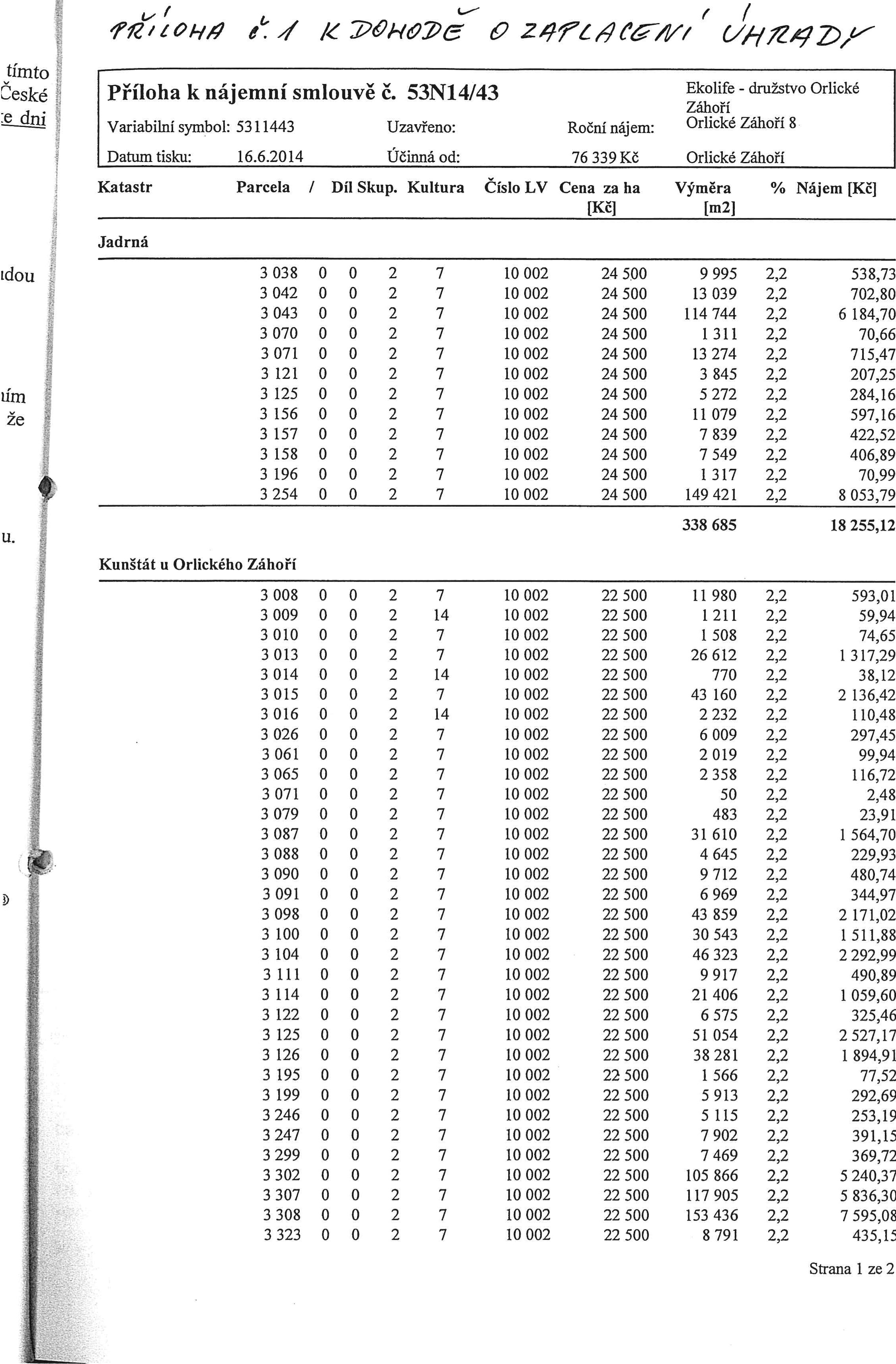 Parcela / Díl Skup. Kultura	Císlo LV Cena za ha	Výměra		0/0 Nájem IKEI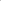 	IKč1	Lm21	3 038	o	o	2	7	10 002	24 500	9 995	2,2	538,73	3 042	o	o	2	7	10 002	24 500	13 039	2,2	702,80	3 043	o	o	2	7	10 002	24 500	114 744	2,2	6 184,70	3 070	o	o	2	7	10 002	24 500	1 311	2,2	70,66	3 071	2	7	10 002	24 500	13 274	2,2	715,47	3 121	o	o	2	7	10 002	24 500	3 845	2,2	207,25	3 125	o	2	7	10 002	24 500	5 272	2,2	284,16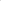 	3 156	o	o	2	7	10 002	24 500	11 079	2,2	597,16	3 157	o	o	2	7	10 002	24 500	7 839	2,2	422,52	3 158	o	o	2	7	10 002	24 500	7 549	2,2	406,89	3 196	o	o	2	7	10 002	24 500	1 317	2,2	70,99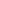 	3 008	o	o	2	7	10 002	22 500	11 980	2,2	593,01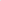 	3 009	o	o	2	14	10 002	22 500	1 211	2,2	59,94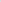 	3 010	0	0	2	7	10 002	22 500	1 508	2,2	74,65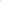 	3 013	o	2	7	10 002	22 500	26 612	2,2	1 317,293 014 o o 2 14 10 002 22 500 770 2,2 38,12 3 015 o o 2 7 10 002 22 500 43 160 2,2 2 136,42 o o 2 14 10 002 22 500 2 232 2,2 110,48 3 026 o o 2 7 10 002 22 500 6 009 2,2 297,45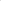 	3 061	o	o	2	7	10 002	22 500	2 019	2,2	99,94	3 065	o	o	2	7	10 002	22 500	2358	2,2	116,72	3 071	o	2	7	10 002	22 500	50	2,2	2,48	3 079	o	o	2	7	10 002	22 500	483	2,2	23,91	3 087	2	7	10 002	22 500	31 610	2,2	1 564,70	3 088	2	7	10 002	22 500	4 645	2,2	229,93	3 090	o	o	2	7	10 002	22 500	9 712	2,2	480,74	3 091	o	o	2	7	10 002	22 500	6 969	2,2	344,97	3 098	o	o	2	7	10 002	22 500	43 859	2,2	2 171,02	3 100	o	o	2	7	10 002	22 500	30 543	2,2	1 511,88	3 104	o	o	2	7	10 002	22 500	46 323	2,2	2 292,99	3 111	o	o	2	7	10 002	22 500	9 917	2,2	3 114	o	o	2	7	10 002	22 500	21 406	2,2	3 122	o	o	2	7	10 002	22 500	6 575	2,2	3 125	o	o	2	7	10 002	22 500	51 054	2,2	3 126	o	o	2	7	10 002	22 500	38 281	2,2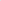 	3 195	o	o	2	7	10 002	22 500	1 566	2,2	3 199	o	o	2	7	10 002	22 500	5 913	2,2	3 246	o	o	2	7	10 002	22 500	5 115	2,2	3 247	o	o	2	7	10 002	22 500	7 902	2,2	3 299	2	7	10 002	22 500	7 469	2,2	3 302	o	o	2	7	10 002	22 500	105 866	2,2	3 307	o	o	2	7	10 002	22 500	117 905	2,2	3 308	o	o	2	7	10 002	22 500	153 436	2,2	3 323 o	o	2	7	10 002	22 500	8 791	2,2Strana 1 ze 2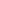 teFI?/ZOHApi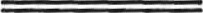 úUrOd- Od přeDolPříloha k nájemní smlouvě č. 53N14/43Variabilní symbol: 5311443	Uzavřeno:Datum tisku:	16.6.2014	Účinná od:Roční nájem:76 339 KčEkolife - družstvo OrlickéZáhoří	Orlické Záhoří 8	oOrlické ZáhoříUrOd- Od přeDolKatastr	Parcela / Díl Skup. Kultura číslo LVCena za ha 1Kč1Výměra	0/0 Nájem lm21UrOd- Od přeDolUrOd- Od přeDol3 377oo2710 00222 5002 1792,2107,86Odlčást3 400oo2710 00222 50041 2632,22 042,52část3 401oo2710 00222 50015 3882,2761,713 407oo2710 00222 5005 0262,2248,79po3 434oo2710 00222 5007 5522,2373,823 436oo2710 00222 5009 4912,2469,803 4442710 00222 50022 8142,21 129,293 446002710 00222 50011 3102,2559,85po3 450oo2710 00222 5005582,227,62by3 487oo2710 00222 5001 7292,285,59to3 514002710 00222 50046 7322,22 313,23St3 5182710 00222 50025 7532,21 274,77Dá3 535oo2710 00222 500105 0482,25 199,88o3 537oo2710 00222 50038 8612,21 923,623 539oo2710 00222 5006 0802,2300,963 547oo2710 00222 5001 3942,269,003 549oo2710 00222 5001 8642,292,273 564oo2710 00222 5005 6642,2280,373 570oo2710 00222 5004 9762,2246,3 1sčást3 596002710 00222 5006502,232,18část3 598oo2710 00222 5001 1302,255,94HuCELKEM:3 604oo2710 00222 5004 6931 173 4041 512 0892,2232,3058 083,5276 339 KčOr 51Ekotife sml. č. 53N14/43seznam parcel užívaných v určitém obdobíužívanéužívanépočet dnůroční nájemné v Kčcelkem Kčpoznámkaseznam parcel užívaných v určitém obdobíoddopočet dnůroční nájemné v Kčcelkem KčpoznámkaDohoda o zapl. úhrady27.12.201331.7.20142177633945385Od nabytí právní moci rozhodnutí o poz. úpravách45385